          FCNIG Members’ Voices Template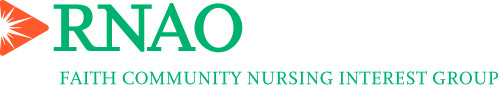 Submit for March Assembly by February 5, 2021 First Name _______________________________________________________________________Last Name ________________________________________________________________________Please note that this report will be made available through MyRNAO.ca. Please indicate if you are giving permission to include your name/name of your church in this report. If not you can be referred to as a FCNIG member and/or faith community/parish nurse only. Members Voices’ are organized according to which RNAO ENDS it advances. Use point form.END 1 – Engage with registered nurses and nursing students to stimulate membership and promote the value of belonging to their professional organization. (Report on your activity in engaging with RNs and students. Share activities such as workshops, meeting, and newsletters.) ENDS 2 – RNAO advances the role and image of nurses as members of a vital, knowledge-driven, caring profession, and as significant contributors to health. (Report on any interactions or communications with media, include church newsletters and media). END 3 – RNAO speaks out on emerging issues that impact on nurses and the nursing profession, health and health care. (What issues are you concerned about and raising in your area?).ENDS 4 – RNAO influences healthy public policy to positively impact the determinates of health, supporting Medicare and strengthening a publically funded, not-for-profit health-care system. (Share any political activity including visits to MPPs, RNAO Action Alerts, participating in public demonstrations, and letter responses)OTHER – Report any other activities